BRISTLECONE BIRKEBEINER 2023 RESULTS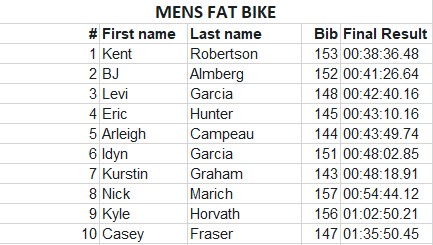 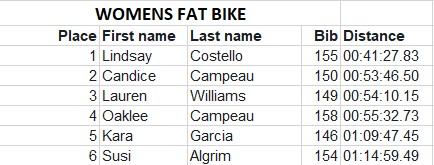 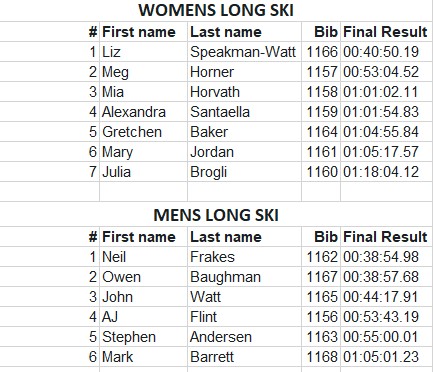 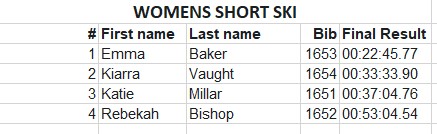 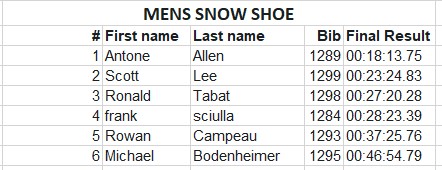 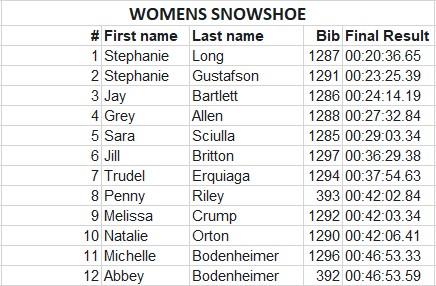 